DSWD DROMIC Terminal Report on the Fire Incident in Sitio Bohol, Brgy. Jardin, Culion, Palawanas of 07 February 2019, 6PMSUMMARYThis is the final report on the fire incident occurred at Sitio Bohol, Brgy. Jardin, Culion, Palawan on 2 February 2019 at 4:30 AM.Source: DSWD-FO FO MIMAROPAStatus of Affected Families / Persons A total of 33 families or 198 persons were affected by the fire incident in Sitio Bohol, Brgy. Jardin, Culion, Palawan. (see Table 1).   Table 1. Affected Families / PersonsSource: DSWD-FO MIMAROPAStatus of Displaced Families/ Persons (see Table 2).Table 2. Number of Served Families / Persons Outside ECsSource: DSWD-FO MIMAROPADamaged Houses (see Table 3).Table 3. Damaged HousesSource: DSWD-FO MIMAROPACost of Assistance (see Table 4).   Table 4. Cost of Assistance Provided to Affected Families / PersonsSource: DSWD-FO MIMAROPASITUATIONAL REPORTDSWD-DRMBDSWD-FO MIMAROPA*****The Disaster Response Operations Monitoring and Information Center (DROMIC) of the DSWD-DRMB continues to closely coordinate with DSWD-FO MIMAROPA for significant disaster response updates and assistance provided.JAN ERWIN ANDREW I. ONTANILLASReleasing Officer PHOTO DOCUMENTATION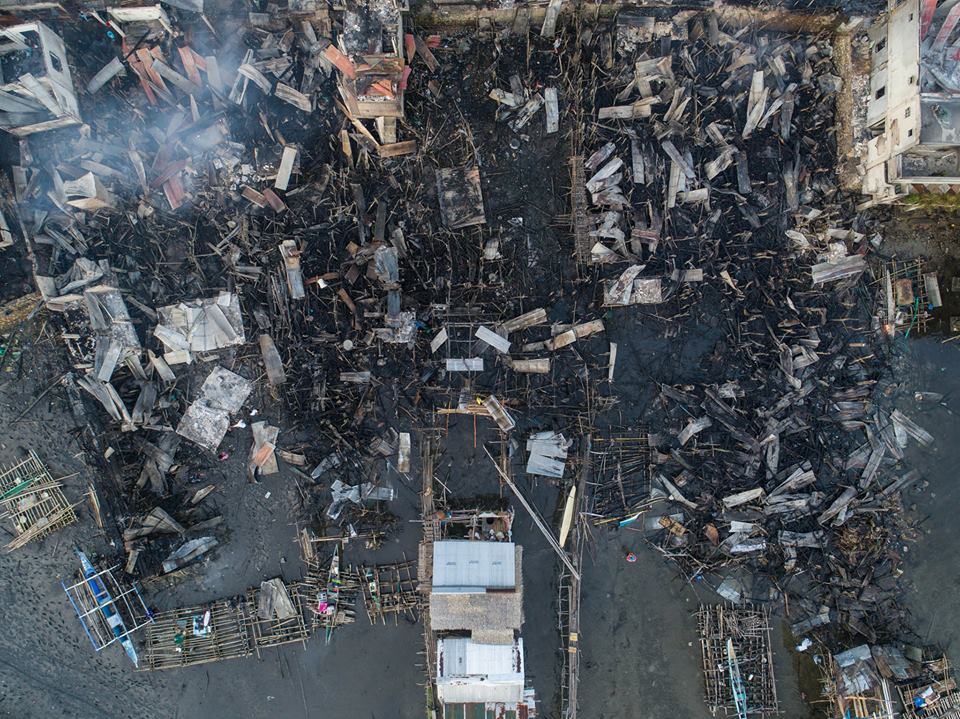 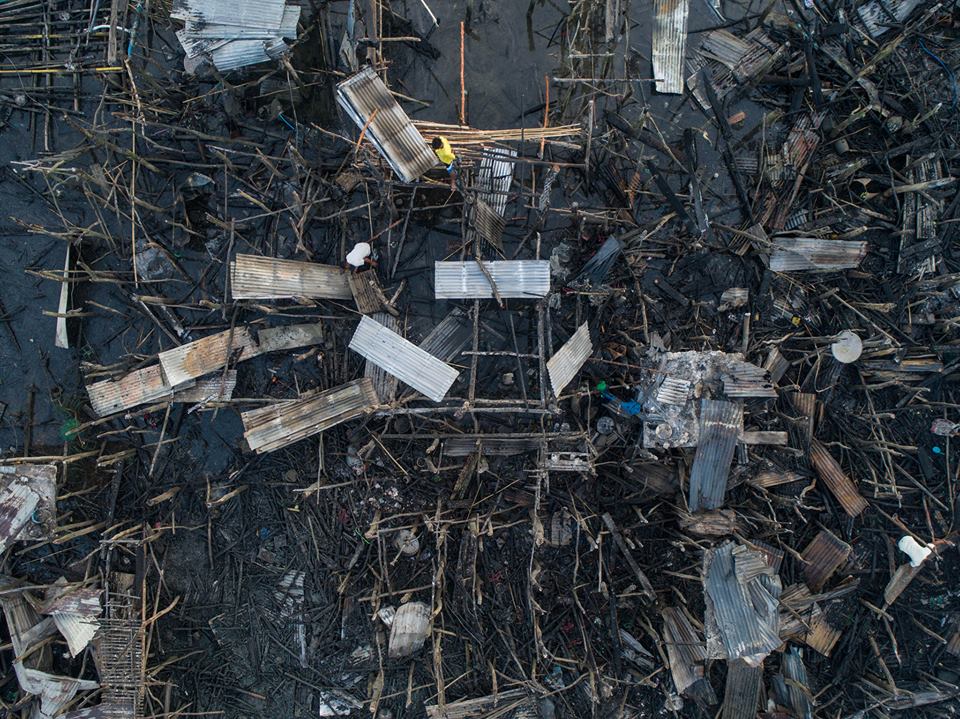 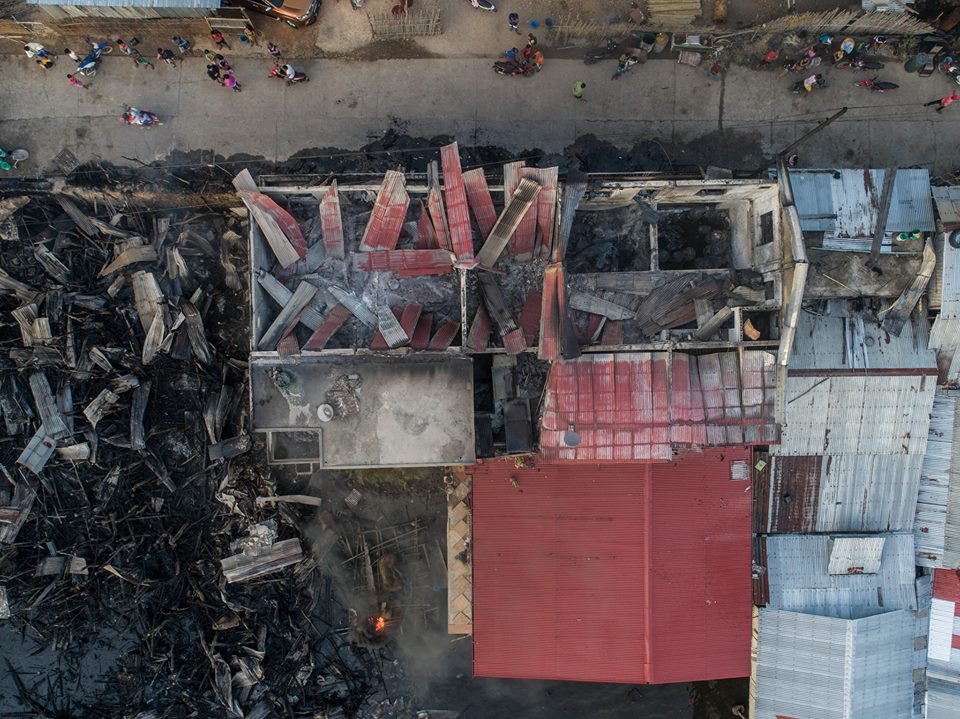 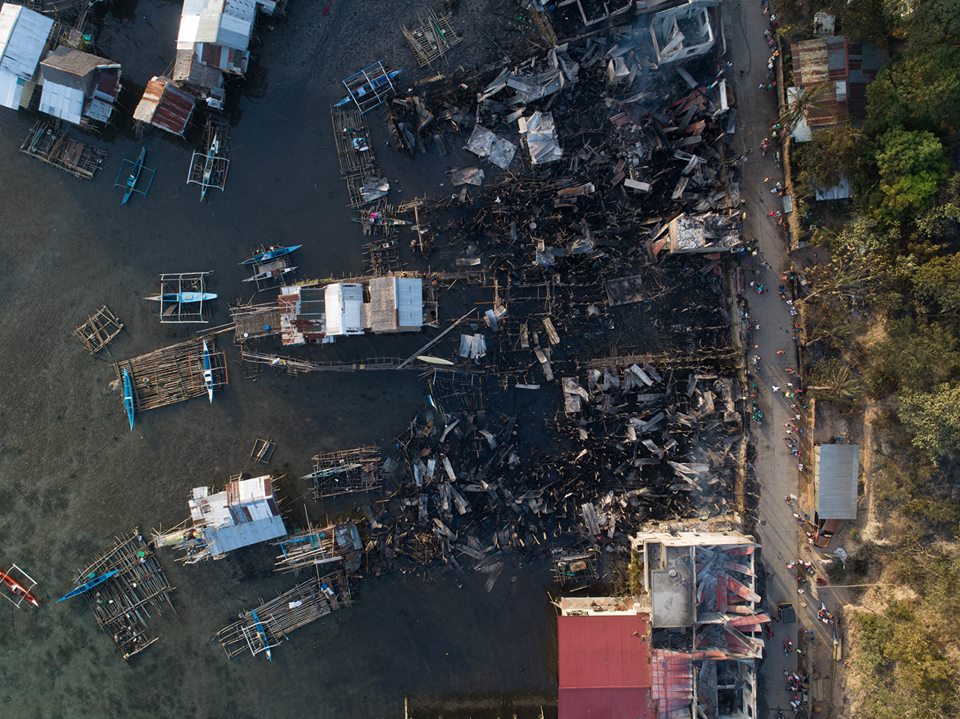 Aerial photos of the structures that were struck by the Fire Incident inSitio Bohol, Brgy. Jardin, Culion, PalawanREGION / PROVINCE / MUNICIPALITY REGION / PROVINCE / MUNICIPALITY  NUMBER OF AFFECTED  NUMBER OF AFFECTED  NUMBER OF AFFECTED REGION / PROVINCE / MUNICIPALITY REGION / PROVINCE / MUNICIPALITY  Barangays  Families  Persons GRAND TOTALGRAND TOTAL 1  33  198 REGION MIMAROPAREGION MIMAROPA 1  33  198 PalawanPalawan 1  33  198 Culion1 33 198 REGION / PROVINCE / MUNICIPALITY REGION / PROVINCE / MUNICIPALITY  OUTSIDE ECs  OUTSIDE ECs  OUTSIDE ECs  OUTSIDE ECs REGION / PROVINCE / MUNICIPALITY REGION / PROVINCE / MUNICIPALITY  Families  Families  Persons  Persons REGION / PROVINCE / MUNICIPALITY REGION / PROVINCE / MUNICIPALITY  CUM  NOW  CUM  NOW GRAND TOTALGRAND TOTAL 33 - 198 - REGION MIMAROPAREGION MIMAROPA 33 - 198  - PalawanPalawan 33 - 198  - Culion33  -  198 - REGION / PROVINCE / MUNICIPALITY REGION / PROVINCE / MUNICIPALITY NO. OF DAMAGED HOUSES NO. OF DAMAGED HOUSES NO. OF DAMAGED HOUSES REGION / PROVINCE / MUNICIPALITY REGION / PROVINCE / MUNICIPALITY  Total  Totally  Partially GRAND TOTALGRAND TOTAL33 26 7 REGION MIMAROPAREGION MIMAROPA33 26 7 PalawanPalawan33 26 7 Culion33  26  7 REGION / PROVINCE / MUNICIPALITY REGION / PROVINCE / MUNICIPALITY  TOTAL COST OF ASSISTANCE  TOTAL COST OF ASSISTANCE  TOTAL COST OF ASSISTANCE  TOTAL COST OF ASSISTANCE  TOTAL COST OF ASSISTANCE REGION / PROVINCE / MUNICIPALITY REGION / PROVINCE / MUNICIPALITY  DSWD  LGU  NGOs  OTHERS  GRAND TOTAL GRAND TOTALGRAND TOTAL 82,260.00  1,977,277.00  - -  2,059,537.00 REGION MIMAROPAREGION MIMAROPA 82,260.00  1,977,277.00  - -  2,059,537.00 PalawanPalawan 82,260.00  1,977,277.00  - -  2,059,537.00 Culion82,260.00 1,977,277.00 -  - 2,059,537.00 DATESITUATIONS / ACTIONS UNDERTAKEN07 February 2019The Disaster Response Operations Monitoring and Information Center (DROMIC) of the DSWD-DRMB continues to closely coordinate with DSWD-FO MIMAROPA for significant disaster response updates and assistance provided.The Report was received on February 7, 2019 at 5:00PM.DATESITUATIONS / ACTIONS UNDERTAKEN07 February 2019DSWD FO MIMAROPA submitted Terminal ReportAs per coordination with the LGU of Culion, each family will receive Seventy Thousand Pesos (Php 70,000.00)  as Emergency Shelter Assistance through House Materials and Monetary/Financial Assistance. A total of One Million Eight Hundred Twenty Thousand Pesos (Php 1,820,000.00) will be released to Twenty Six (26) families whose houses were totally damaged by the fire incident.07 February 2019Food assistance composed of water, coffee and biscuits with a total of Fifteen Thousand Pesos (Php 15,000.00) were provided to the affected families while provision of other intervention is currently being assessed by the concerned LGU.As of February 06, 2019, ten (10) sets of clothes, one (1) piece of bath soap, one (1) dozen of shampoo and one (1) piece of toothpaste were distributed to the affected families. (Amounts are still for verification)A total of One Million Nine Hundred One Thousand Pesos (Php 1,901,000.00) were allocated for the boarding house expenses of Twenty-Seven (27) students while the amount for School and Uniform Supplies are still for verification.As per validation, there were Twenty-Six (26) Totally Damaged Houses and Seven (7) Partially Damaged Houses. At present, they are temporarily staying with their relatives and friends.DSWD through the SWADT Office Palawan will provide Hygiene Kits, Sleeping Kits and Family Foods Packs to the families whose houses were totally damaged.As per coordination with the LGU of Culion, they will provide Emergency Shelter Assistance through house materials and monetary assistance worth One Million Eight Hundred Twenty Thousand Pesos (Php 1,820,000.00) to the Twenty-Six families whose houses were totally damaged by the fire incident.